документами в новой редакции в течение 10 (десяти) рабочих дней. Данные документы в новой редакции размещаются на официальном сайте Учреждения в эти же сроки. Размещение документов на официальном сайте Учреждения подтверждает факт ознакомления с ними родителей (законных представителей).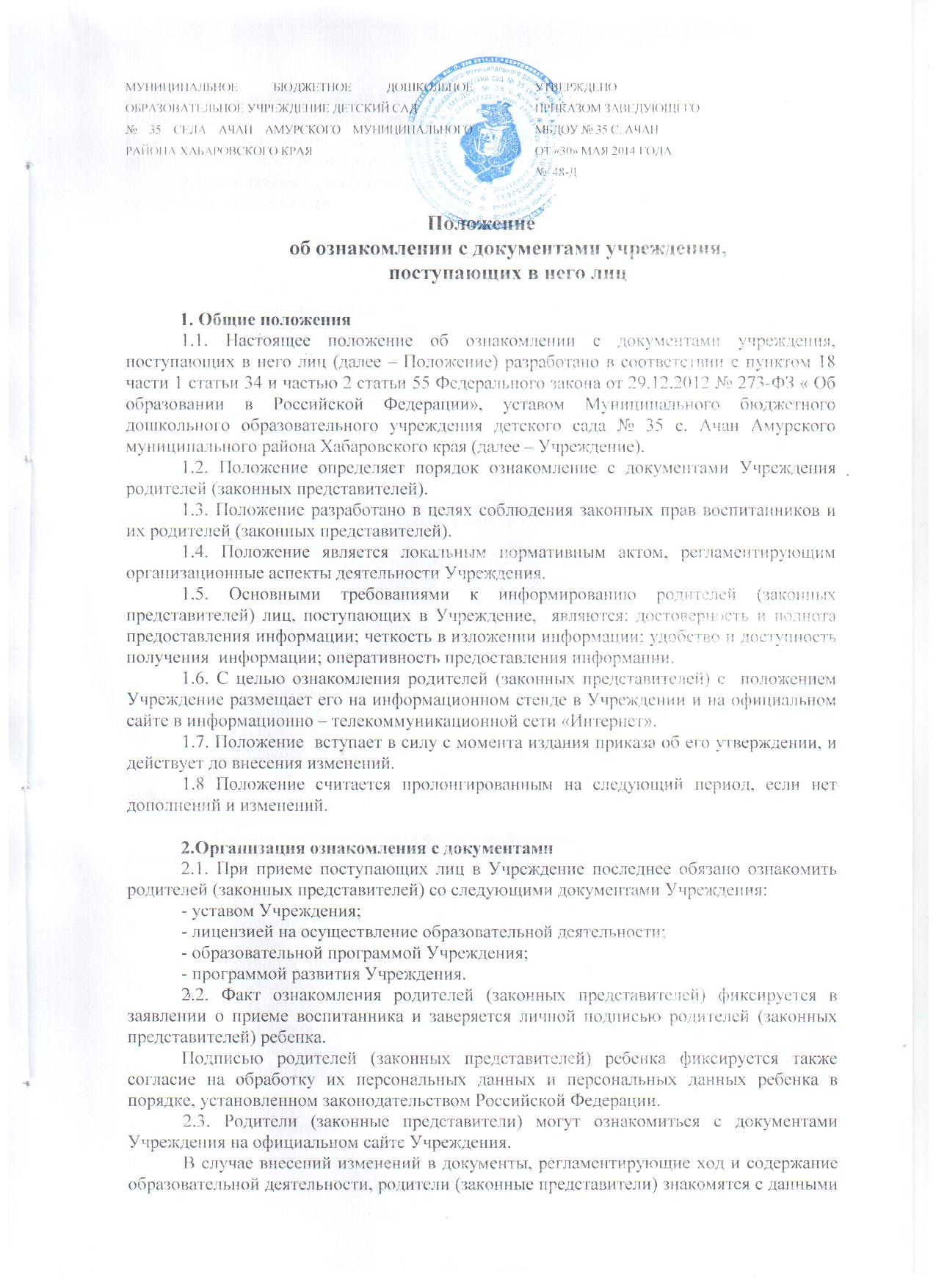 2.4.Основными требованиями к информированию родителей (законных представителей) являются:- достоверность и полнота предоставления информации;- четкость в изложении информации;- удобство и доступность получения информации;- оперативность предоставления информации.2.5. Взаимоотношения между Учреждением и родителями (законными представителями) регулируются договором, включающим в себя взаимные права, обязанности, ответственность сторон, возникающие в процессе обучения и воспитания. Договор подписывается с момента поступления ребенка в Учреждение и на период его обучения.2.6. Учреждение проводит для родителей консультации по ознакомлению или изменениям  нормативно-правовых документов через родительские собрания, личные консультации через администрацию.2.7. С целью ознакомления с ходом и содержанием образовательной деятельности Учреждение проводит:- совместные мероприятия с родителями, конкурсы;- дни открытых дверей;- выставки работ детского творчества;- доводит до сведения родителей итоги конкурсов.	3.Организация ознакомления родителей (законных представителей)  с нормативно – правовыми актами3.1. Учреждение обязано знакомить родителей (законных представителей) воспитанников с локальными нормативными актами, затрагивающими права и законные интересы воспитанников, родителей(законных представителей).3.2. Локальные нормативные акты, затрагивающие права и законные интересы воспитанников, их родителей (законных представителей), размещаются на информационном стенде в Учреждении и (или) на официальном сайте Учреждения в сети Интернет.3.3. В случае внесений изменений в локальные нормативные акты, затрагивающие права и законные интересы воспитанников, родители(законные представители) воспитанников знакомятся с локальными нормативными актами в новой редакции в течение 10 (десяти) рабочих дней.  Данные документы в новой редакции размещаются на официальном  сайте Учреждения в сети Интернет в эти сроки.3.4. В случае, когда распорядительный акт имеет отношение к небольшому кругу родителей (законных представителей) воспитанников, целесообразно оформлять визы ознакомления непосредственно на самом документе.3.5. В случае, когда с распорядительным актом необходимо ознакомить большее число родителей (законных представителей) воспитанников, к нему можно приложить отдельный лист для оформления всех необходимых виз ознакомления (далее – лист ознакомления). Лист ознакомления является приложением к распорядительному акту.Принято с учетом мненияобщего родительского собранияот«29» мая  2014 г. Протокол № 2____________________________